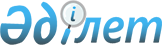 О внесении дополнений и изменений в постановления Правительства Республики Казахстан от 30 октября 2009 года № 1729 и от 7 декабря 2009 года № 2030
					
			Утративший силу
			
			
		
					Постановление Правительства Республики Казахстан от 7 апреля 2011 года № 392. Утратило силу постановлением Правительства Республики Казахстан от 4 июня 2021 года № 375,
      Сноска. Утратило силу постановлением Правительства РК от 04.06.2021 № 375.
      Правительство Республики Казахстан ПОСТАНОВЛЯЕТ:
      1. Внести в некоторые решения Правительства Республики Казахстан следующие дополнения и изменения:
      1) в  постановлении Правительства Республики Казахстан от 30 октября 2009 года № 1729 "Об утверждении Правил организации и проведения закупа лекарственных средств, профилактических (иммунобиологических, диагностических, дезинфицирующих) препаратов, изделий медицинского назначения и медицинской техники, фармацевтических услуг по оказанию гарантированного объема бесплатной медицинской помощи" (САПП Республики Казахстан, 2009 г., № 47-48, ст. 444):
      в  Правилах организации и проведения закупа лекарственных средств, профилактических (иммунобиологических, диагностических, дезинфицирующих) препаратов, изделий медицинского назначения и медицинской техники, фармацевтических услуг по оказанию гарантированного объема бесплатной медицинской помощи, утвержденных указанным постановлением:
       пункт 1 дополнить словами ", либо приобретения медицинской техники на условиях финансового лизинга организациями здравоохранения за счет средств организации, созданной Правительством Республики Казахстан, основным предметом деятельности которого является организация и проведение закупок медицинской техники для дальнейшей передачи организациям здравоохранения на условиях лизинга";
      в  пункте 2:
       подпункт 5) после слов "либо приобретение единым дистрибьютором лекарственных средств, изделий медицинского назначения в порядке и способами, установленными настоящими Правилами" дополнить словами ", либо приобретение медицинской техники на условиях финансового лизинга в порядке, установленном настоящими Правилами";
       подпункт 12) дополнить словами ", либо заключивший договор финансового лизинга в соответствии с законодательными актами Республики Казахстан о финансовом лизинге";
       пункт 7:
      в  подпункте 3) слово "источника." заменить словом "источника,";
      дополнить подпунктом 4) следующего содержания:
      "4) приобретение медицинской техники на условиях финансового лизинга в порядке, установленном законодательными актами Республики Казахстан о финансовом лизинге организациями здравоохранения, за исключением государственных учреждений.";
      в абзаце первом  пункта 8 после слов "пункте 7" дополнить словами ", за исключением способа, предусмотренного подпунктом 4) пункта 7";
      абзац шестой  подпункта 1) пункта 78 исключить;
      2) утратил силу постановлением Правительства РК от 29.10.2015  № 862 (вводится в действие по истечении десяти календарных дней после дня его первого официального опубликования).
      Сноска. Пункт 1 с изменением, внесенным постановлением Правительства РК от 29.10.2015  № 862 (вводится в действие по истечении десяти календарных дней после дня его первого официального опубликования).
      2. Настоящее постановление вводится в действие со дня первого официального опубликования.
      Сноска. Приложение утратило силу постановлением Правительства РК от 29.10.2015  № 862 (вводится в действие по истечении десяти календарных дней после дня его первого официального опубликования).
					© 2012. РГП на ПХВ «Институт законодательства и правовой информации Республики Казахстан» Министерства юстиции Республики Казахстан
				
Премьер-Министр
Республики Кaзaxстан
К. МасимовПриложение
к постановлению Правительства
Республики Казахстан
от 7 апреля 2011 года № 392 